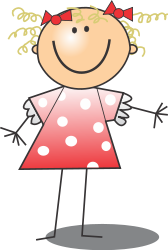 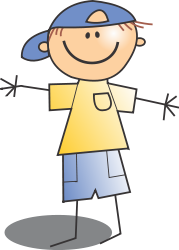 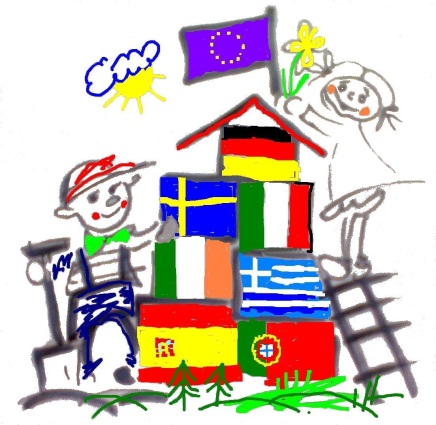 Hello Mark, hello Mona,My name is Lee. I ive in Heepen. I live in a house. I live together with my Father, my mother, my sister and my dog. The place I like to stay is our party-room and the toilette. I have my own little room. I have a television. I have the playstation 3. , but I don’t use it. I have a window in my room. We have a chimney. 